Government of the People’s Republic of Bangladesh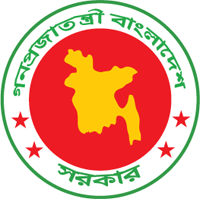 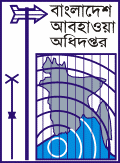 Bangladesh Meteorological Department	Storm warning Centre		E-24,Agargaon, Dhaka-1207EARTHQUAKE OCCURRENCE MESSAGE 										Sd/          (Md Hanif Sheikh)         Electronic Assistant    Bangladesh Meteorological DepartmentE-24, Agargong, Dhaka-1207Time of Occurrence:18 hours 22 minutes 03 seconds BST ( 22 August, 2021)Location:Lat.: 22.274°N  Long.: 94.711°E(Monywa, Myanmar)Distance of Epicentre:473 km East of BMD Seismic Centre,   Agargaon, Dhaka.Magnitude:4.6  Richter scaleCategory:Light 